A day in the life of…………………………. Date ………………………………….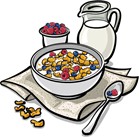 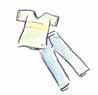 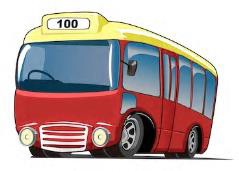 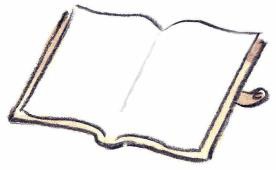 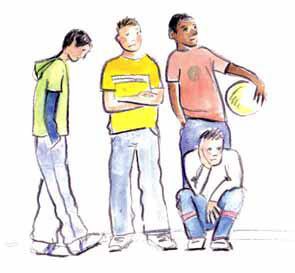 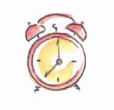 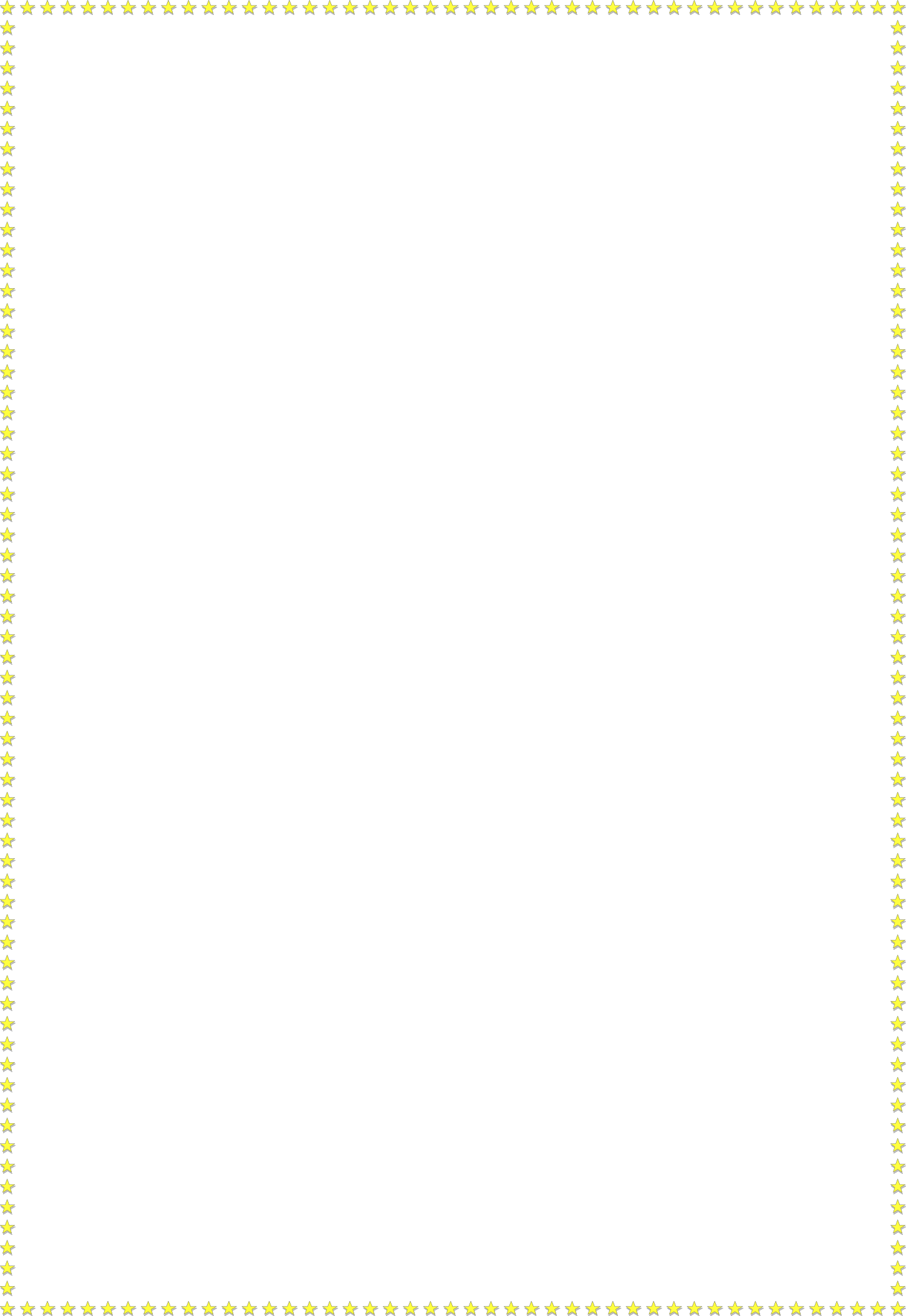 Waking UpBreakfastDressingGetting to schoolAt school….After schoolA Day in the Life  - child with disabilities templateEvenings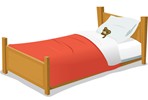 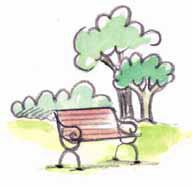 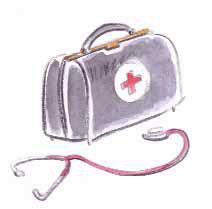 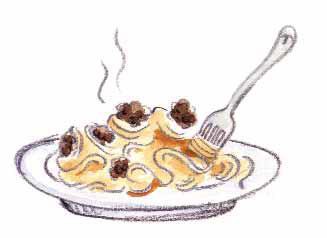 Bedtime / Bath time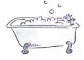 School Holidays/WeekendsMedical/HealthA Day in the Life  - child with disabilities template